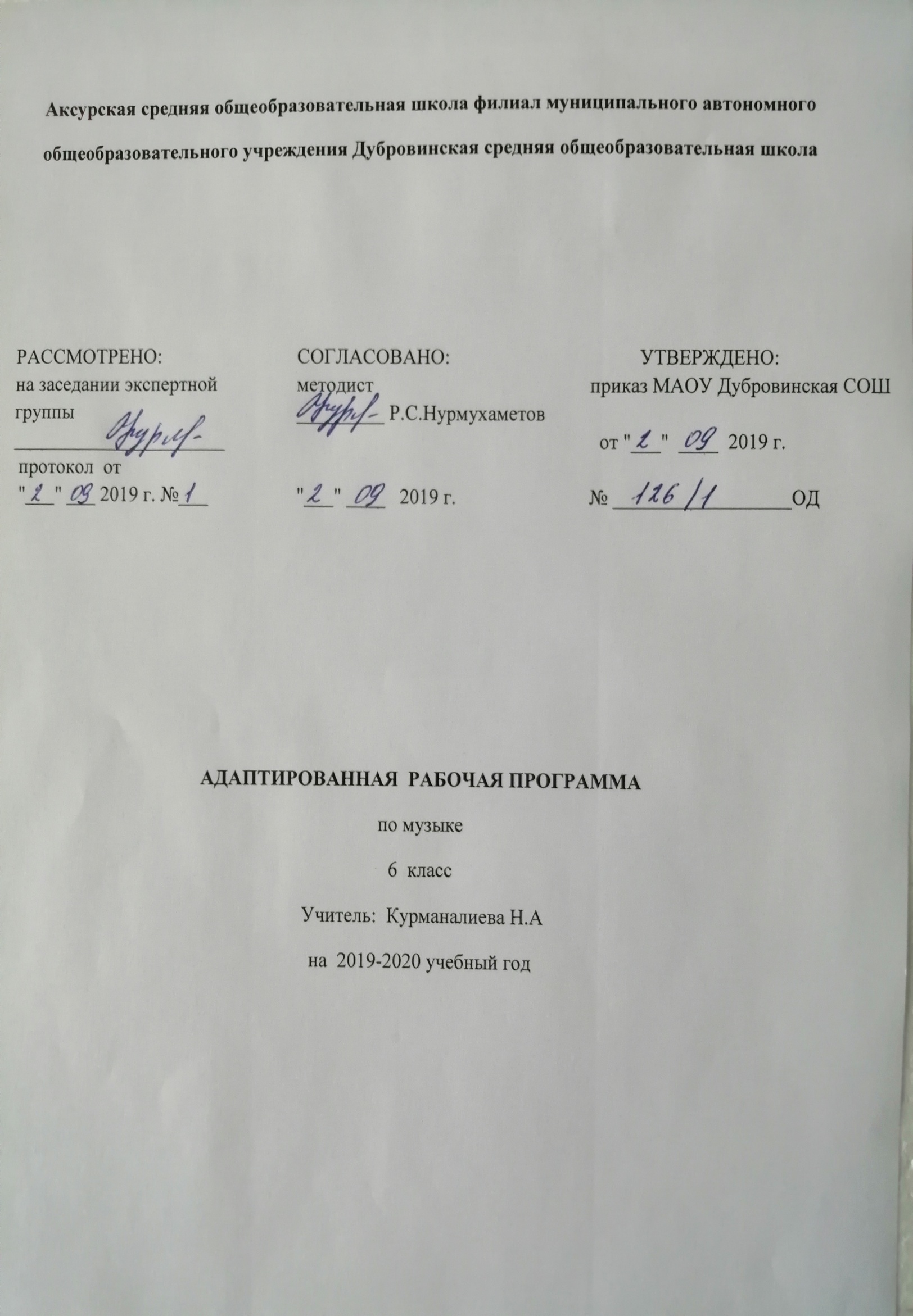 Обучение по адаптированной основной общеобразовательной программе ооо для слабослышащих учащихся с учётом психофизических особенностей и индивидуальных возможностей учащегося с задержкой психического развития/обучение в среде слышащих сверстников по основной общеобразовательной программе ооо, адаптированной под особые образовательные потребности учащегося с нарушением слуха и задержкой психического развития при обязательном соблюдении специальных условий.Рабочая  программа по  музыке для учащегося 6 класса, Кабирова Айрата  составлена в соответствии с нормативными документами: Закон Российской Федерации «Об образовании» от 10.07.1992 № 3266-1  (редакция 22.08.04 № 122-ФЗ)Закон Тюменской области  от 11.02.2003г.) №133-ЗО «Об образовании в Тюменской области» Конвенция о правах ребенка (Генеральная Ассамблея ООН, 20.11.89; с 02.09.1990 г. Ст. Конституции РФ).Закон РФ  «Об утверждении Федеральной программы развития образования» (от 10.04.2000г.)Закон РФ  «Об основных гарантиях прав ребенка» (от 24.07. 1998 №124-ФЗ)Федеральный закон Российской Федерации от 24.11.1995 № 181-ФЗ «О социальной защите инвалидов в Российской Федерации» (редакция от 28.04.2009)Типовое положение о специальном (коррекционном) образовательном учреждении для обучающихся, воспитанников с ограниченными возможностями здоровья (в редакции Постановлений Правительства РФ от 10.03.2000 №212; от 23.12.2002 № 919; от 01.02.2005 №49; от 18.08.2008 №617; от 10.03.2009 №216)Письмо МО РФ от 31.01.2000г № 31-ю 50-758/26-6 «О внесении изменений и дополнений в типовое положение о специальном (коррекционном) образовательном учреждении для обучающихся, воспитанников с отклонениями в развитии» », утверждённые постановлением Правительства РФ от10.03.2000 г № 212.Заключения территориальной психолого - медико-педагогической комиссии управления образования Вагайского муниципального района Тюменской области; протокол № 23 от 06.11.2018г; 10.   Учебный план МАОУ Дубровинская СОШ, утвержденный директором МАОУ Дубровинская СОШ.11.    Положение о рабочей программе МАОУ Дубровинской СОШ.Рабочая программа по предмету «Музыка» для 5-8 классов на основе Федерального государственного образовательного  стандарта основного общего образования, Концепции духовно-нравственного развития и воспитания личности гражданина России, Фундаментального ядра содержания общего образования, Примерных программ «Музыка», «Искусство» основного общего образования.Фактура (1ч)Фактура как способ изложения музыки. Различные варианты фактурного воплощения (на примере фрагментов нотной1.  Планируемые результаты освоения учебного предметаЛИЧНОСТНЫЕ РЕЗУЛЬТАТЫ:развитие музыкально-эстетического чувства, проявляющегося в эмоционально-ценностном, заинтересованном отношении к музыке;  совершенствование художественного вкуса; овладение художественными умениями и навыками в процессе продуктивной музыкально-творческой деятельности;  наличие определенного уровня развития общих музыкальных способностей, включая образное и ассоциативное мышление, творческое воображение;  формирование навыков самостоятельной, целенаправленной, содержательной музыкально-учебной деятельности; сотрудничество в ходе решения коллективных музыкально-творческих задач.МЕТАПРЕДМЕТНЫЕ РЕЗУЛЬТАТЫ:анализ собственной учебной деятельности и внесение необходимых корректив для достижения запланированных результатов; проявление творческой инициативы и самостоятельности в процессе овладения учебными действиями;размышление о воздействии музыки на человека, ее взаимосвязи с жизнью и другими видами искусства;использование разных источников информации; стремление к самостоятельному общению с искусством и художественному самообразованию; применение полученных знаний о музыке как виде искусства для решения разнообразных художественно-творческих задач; наличие аргументированной точки зрения в отношении музыкальных произведений, различных явлений отечественной и зарубежной музыкальной культуры; общение, взаимодействие со сверстниками в совместной творческой деятельности.	ПРЕДМЕТНЫЕ РЕЗУЛЬТАТЫ:Ученик научится:•раскрывать образное содержание музыкальных произведений разных форм, жанров и стилей; определять средства музыкальной выразительности, приёмы взаимодействия и развития музыкальных образов, особенности (типы) музыкальной драматургии, высказывать суждение об основной идее и форме её воплощения;понимать специфику и особенности музыкального языка, закономерности музыкального искусства, творчески интерпретировать содержание музыкального произведения в пении, музыкально-ритмическом движении, пластическом интонировании, поэтическом слове, изобразительной деятельности;осуществлять на основе полученных знаний о музыкальном образе и музыкальной драматургии исследовательскую деятельность художественно-эстетической направленности для участия в выполнении творческих проектов, в том числе связанных с практическим музицированием.Ученик получит возможность научиться: заниматься музыкально-эстетическим самообразованием при организации культурного досуга, составлении домашней фонотеки, видеотеки, библиотеки и пр.; посещении концертов, театров и др.;воплощать различные творческие замыслы в многообразной художественной деятельности, проявлять инициативу в организации и проведении концертов, театральных спектаклей, выставок и конкурсов, фестивалей и др.2.Содержание учебного предметаТема года: «В чем сила музыки?» (34ч)Урок 1. «Музыка души»  (1ч)Музыка - она везде и нигде, она в нас живёт и в нас умирает. Музыка задевает струны нашей души. Музыка - гармония нашей души. Как влияет музыка на настроение? Восприятие музыки. Эмоциональная отзывчивость на музыку. Музыкальное воплощение. Музыка как часть духовного опыта человечества  «Тысяча миров» музыки (7ч)Урок 2. Наш вечный спутник(1ч)Музыкальные фантазии. Симфония - жанр симфонической инструментальной музыки; музыкальное сочинение для оркестра, обычно в трех или четырех частях, иногда с включением голосов. Особенности музыки различных эпохМир музыки, сопровождающий человека на протяжении всей его жизни. Мир вещей и мир музыки (соотнесение материального и духовного в жизни человека).Урок 3. Искусство и фантазия (1ч)Реальность и фантазия в жизни человека. Претворение творческого воображения в произведениях искусства (на примере Вальса-фантазии М. Глинки).Урок 4. Искусство – память человечества (1ч)Виды оркестров: духовой, симфонический, народных инструментов и др. Оркестр – многочисленный  инструментальный ансамбль, коллектив музыкантов, играющих на музыкальных инструментах и совместно исполняющих музыкальное произведение.
Как в произведениях искусства воплощена память человечества (обсуждение примеров)Возвращение к темам, сюжетам и образам в произведениях искусства разных времен. Легенда о Лете и Мнемозине. Ощущение времени в произведениях искусства (на примере пьесы «Старый замок» из фортепианного цикла «Картинки с выставки» М. Мусоргского). Важнейшие эпохи в истории культуры.Урок 5. В чем сила музыки. (1ч)Многообразие мира музыки. Музыка эпохи Средневековья - период развития музыкальной культуры, охватывающий промежуток примерно с V по XIV века н. э. Особенности музыки различных эпох. Музыкальная культура нового типаХарактер всеобщего воздействия музыки (на примере второй части Симфонии № 7 Л. Бетховена и Антракта к III действию из оперы «Лоэнгрин» Р. Вагнера).Урок 6. Волшебная сила музыки (1ч)Основные образно-эмоциональные сферы музыки и многообразие музыкальных жанров и стилей. Разнообразие вокальной, вокально- инструментальной, камерной, симфонической и сценической музыки. Инструментальная музыка. Вокальная музыка. Музыкальное произведение представляет собой единство содержания и формы. Интонационно-образная, жанровая и стилевая основы музыкального искусстваРоль музыки и музыкантов в эпоху античности.Многоплановость художественных смыслов в музыке оркестрового ноктюрна «Сирены» К. Дебюсси.Урок 7-8. Музыка объединяет людей (2ч)Воздействие музыки на общество и на каждого человека в отдельности. Музыка может объединять людей разных народов. Музыкальная картина современного мира.Уметь объяснить способность музыки объединять людей ради общих благих целей; познавать мир через музыкальные формы и образыСозидательная сила музыки (на примере мифа о строительстве города Фивы). Преобразующее воздействие музыки (на примере оды Пиндара).Идея человечества и человечности в Симфонии № 9 Л. Бетховена.КАК СОЗДАЁТСЯ МУЗЫКАЛЬНОЕ ПРОИЗВЕДЕНИЕ (26ч)Урок 9. Единство сторон музыкального произведения (1ч)Особенности музыкального искусства (средства музыкальной выразительности: мелодия, тембр, ритм, лад и др.). Виды ритмов. Ритмический рисунок танцев - мазурки, вальса. Единство содержания и формы в классической музыке.С чем проявляются традиции и новаторство в музыкальном произведении. Средства музыкальной выразительности, их роль в создании музыкального произведения (на примере Антракта к III действию из оперы «Лоэнгрин» Р. Вагнера).Ритм (6ч)Урок 10. Вначале был ритм (1ч)Ритм в музыке - неразмеренное соотношение длительностей звуков (нот) в их последовательности. Многообразие отражения окружающего мира в музыкальных произведениях посредством ритма. Многообразные проявления ритма в окружающем мире. Ритм — изначальная форма связи человека с жизнью. Порядок, симметрия — коренные свойства ритма.Жанровая специфика музыкальных ритмов: ритм вальса (на примере вальса И. Штрауса «Сказки Венского леса»).1. Понимать значение средств художественной выразительности (метроритма) в создании музыкального произведения (с учетом критериев, представленных в учебнике).2. Рассуждать об общности и различии выразительных средств музыки и изобразительного искусстваУрок 11-12. О чём рассказывает музыкальный ритм (2ч)Ритм. Обозначение длительностей. Основное деление. Овал. Штиль. Такт. Тактовая черта. Ритмический рисунок может характеризовать музыкальные жанры (марш, вальс, мазурка, полька и т. п.). Музыкальный темп.Разнообразие претворения трехдольности в танцевальных жанрах. Своеобразие ритма мазурки (на примере мазурки си-бемоль мажор, соч. 7 № 1 Ф. Шопена).Церемонная поступь, выраженная в музыке полонеза (на примере полонеза ля мажор, соч. 40 № 1 Ф. Шопена).Претворение испанских народных ритмов в Болеро М. Равеля.Урок 13. Диалог метра и ритма (1ч)Метр в музыке - порядок чередования сильных и слабых долей, система организации ритма. Метры бывают простые, сложные, смешанные. Метрические акценты. Метроном (слушание, анализ).Отличие между метром и ритмом. Особенности взаимодействия между метром и ритмом в «Танце с саблями» из балета «Гаянэ» А. Хачатуряна. Роль ритмической интонации в Симфонии № 5 Л. Бетховена.Урок 14-15. От адажио к престо (2ч)Темп, характер музыкального произведения, их зависимость. Adagio (итал.) - медленно, спокойно. Значение: медленный темп исполнения музыкальной пьесы (либо её части).Основные темпы в музыке. Зависимость музыкального темпа от характера музыкального произведения. Медленные величественные темпы как выразители углубленных образов (на примере органной хоральной прелюдии «Я взываю к Тебе, Господи» И. С. Баха). Зажигательный народный танец Италии тарантелла (на примере «Неаполитанской тарантеллы» Дж. Россини).Изменения темпов в музыкальных произведениях (на примере фрагмента «Поет зима» из «Поэмы памяти Сергея Есенина» Г. Свиридова).Мелодия (3ч)Урок 16. «Мелодия – душа музыки» (1ч)Интонационная и временная основы музыкального искусства. Средства музыкальной выразительности: мелодия. Определение (выявление) роли мелодии в музыке. Музыкальные понятия темп, характер. Назначение метронома. Мелодия – основная мысль музыкального произведения, выраженная одноголосным напевом, важнейшее средство музыкальной выразительности. Мелодия — важнейшее средство музыкальной выразительности. Мелодия как синоним прекрасного. Проникновенность лирической мелодии в «Серенаде» Ф. Шуберта.Урок 17. «Мелодией одной звучат печаль и радость»  (1ч)Интонационная и временная основы музыкального искусства. Средства музыкальной выразительности: мелодия. Определение (выявление) роли мелодии в музыке. Музыкальные понятия темп, характер. Назначение метронома. Мелодия - основная мысль музыкального произведения, выраженная одноголосным напевом, важнейшее средство музыкальной выразительностиСвет и радость в «Маленькой ночной серенаде» В. А. Моцарта.Разноплановость художественных образов в творчестве Моцарта.Выражение скорби и печали в Реквиеме В. А. Моцарта (на примере «Лакримоза» из Реквиема В. А. Моцарта).Урок 18. Мелодия «угадывает» нас самих (1ч)Средства музыкальной выразительности: регистр. Регистром называют часть музыкального диапазона инструмента или голоса, отличающуюся характерной звуковой окраской. Слово «диапазон» означает «через все», в музыке - «через все звуки»Взаимодействие национальных культур в музыкальных произведениях. «Русское» в балете «Щелкунчик» П. Чайковского. Сила чувств, глубокая эмоциональность мелодий П. Чайковского (на примере Па-де-де из балета «Щелкунчик).Гармония (4ч)Урок 19. Что такое гармония в музыке (1ч)Круг интонаций, выражающих внутренний мир человека и восприятие им окружающего мира. Гармония в музыке и окружающем нас мире. Гармония - соразмерность, согласованность. Гармония (от греч. harmozo — приводить в порядок) - согласие, благополучие. В более узком смысле гармония - учение об аккордах и их связях. Гармонией, или аккордами, называется соединение трех или более различных звуков по терциям. Гармония - одновременное звучание нескольких тонов. Гармония имеет дело с вертикалью и совместным звучанием тонов.Многозначность понятия гармония. Что такое гармония в музыке. Покой и равновесие музыкальной гармонии в Прелюдии до мажор из I тома «Хорошо темперированного клавира» И. С. Баха.Урок 20. Два начала гармонии (1ч)Особенности гармонического строения в музыкальных произведениях. Знакомство с различными фактурами на примере музыкальных произведений. Чтение и обсуждение стихотворений Н. Заболоцкого «Я не ищу гармонии в природе», И. Гейне «Радость и горе». Рассматривание и обсуждение картин: Ван Гог. «Автопортрет»; неизвестный автор XIX в. «Парусник». Состав симфонического оркестра. Понятия «гармония» и «дисгармония» в музыке и жизни. С помощью обычных музыкальных звуков, красок, слов можно передать всю гармонию (дисгармонию) мира и состояния человека. Гармония - выразительные средства музыки, основанные на объединении тонов в созвучия и на связи созвучий в их последовательном движении Гармония как единство противоположных начал. Миф о Гармонии. Двойственная природа музыкальной гармонии (взаимодействия мажора и минора, устойчивых и неустойчивых аккордов). Игра «света» и «тени» в Симфонии № 40 В. А. Моцарта.Урок 21. Эмоциональный мир музыкальной гармонии (1ч)Искусство - это торжество гармонии и единство истины, добра и красоты. Эмоциональный строй высшей сферы в музыке сопровождается переживанием огромной величественности  мира, освещенного красотой и добром. В творчестве В.-А. Моцарта универсальное значение получила идея  динамичной гармонии как принципа видения мира,  способа художественного преобразования реальности.  Изобразительные (выразительные) возможности гармонии необычайно велики, крайне разнообразны и выступают в их синтезе. Закон гармонии – эстетическое единство в рганизации изобразительного материала. Инструментальный состав оркестров. В музыке важнейшую роль играет сочетание чувства гармонии, творческого подхода и технологического (исполнительского) мастерстваГармония как важнейший фактор музыкальной драматургии в опере Ж. Бизе «Кармен». Применение композитором метода «забегания вперед» в увертюре произведения; роль темы роковой страсти в дальнейшем развитии оперы. Ладовый контраст между темами увертюры и темой роковой страсти. (Содержание данной темы следует рассматривать одновременно и как первое введение в тему 7 класса «Музыкальная драматургия».)Урок 22. Красочность музыкальной гармонии (1ч)Дисгармония в музыке как средство выразительности. Дисгармония в музыке - отсутствие или нарушение гармонии, неблагозвучие, несозвучность. Гармония как средство координации музыкальной ткани. Контраст мажора и минора составляет один из важнейших эстетических контрастов в музыке. Тональность. Знакомство с ладом.Усиление красочности музыкальной гармонии в произведениях, написанных на сказочно-фантастические сюжеты. Мозаика красок и звуков в «Шествии чуд морских» из оперы «Садко» Н. Римского-Корсакова.Всегда ли гармонична музыкальнаягармония. Что такое дисгармония? Причины ее возникновения.Полифония (2ч)Урок 23. Мир образов полифонической музыки (1ч)«…Обращение к полифонии можно только приветствовать, потому что возможности многоголосия практически безграничны. Полифония может передать все: и размах времени, и размах мысли, и размах мечты, творчества». (Д. Д. Шостакович.) Мир образов полифонической музыки. Философия  фуги. Полифония (от греч. многочисленный и звук) - многоголосие, наука о многоголосной музыке. Полифония - склад многоголосной музыки, характеризуемый одновременным звучанием, развитием и взаимодействием нескольких равноправных мелодий (голосов). Смысл понятия полифония. Выдающиеся композиторы-полифонисты. Эмоциональный строй полифонической музыки.Полифоническая музыка в храме. Жанр канона; его отличительные особенности. Полифонический прием «имитация» (на примере канона В. А. Моцарта «Да будет мир»).Урок 24. Философия фуги (1ч)Фуга - одночастное  произведение, представляющее собой полифоническое изложение и последующее развитие одной мелодии, темы. Подголосочная полифония. Имитационная полифония. Контрастно-полифоническая музыка в творчестве Баха, Генделя, Хиндемита, Шостаковича, Стравинского. Канон - форма, в которой тема звучит сначала в одном голосе, а потом в другом без изменений.Фуга как высшая форма полифонических произведений. Интеллектуальный смысл жанра фуги. Круг образов, получивший воплощение в жанре фуги.И. С. Бах. Органная токката и фуга ре минор.Фактура (2ч)Урок 25. Какой бывает музыкальная ф записи в учебнике, с. 99 — 100). Одноголосная, фактура (на примере Первой песни Леля из оперы «Снегурочка» Н. Римского-Корсакова).Мелодия с сопровождением (на примере романса С. Рахманинова «Сирень»).«Фактурный узор»: зрительное сходство фактурного рисунка в аккомпанементе с формой цветка сирени.Урок 26. Пространство фактуры (1ч)Окраска звучания. Какой бывает музыкальная фактура. Пространство и фактура. Фактура - строение звуковой ткани музыкального произведения, включающей мелодию, сопровождающие ее подголоски или полифонические голоса, аккомпанемент и т. д. Фактура (лат. facluro - обработка) - склад, устройство музыкальной ткани, совокупность ее элементов. Элементы фактуры - это то, из чего она складывается – мелодия, аккомпанемент, бас, средние голоса и др. Музыкальная фактура имеет свои свойства, отвечающие за ее эмоциональное содержание: во-первых, это расположение музыки по регистрам (то есть по высотной оси), во-вторых, во времени. Это конкретный звуковой облик произведения. Что выражает музыка С. Рахманинова, Ж. Бизе?Стремительное движение фигурационой фактуры в романсе С. Рахманинова «Весенние воды».Пространство фактуры во фрагменте «Утро в горах» из оперы «Кармен» Ж. Бизе.Тембры (2ч)Урок 27. Тембры – музыкальные краски  (1ч)Тембры – музыкальная краска. Соло и тутти. Тембр - характерная окраска звука, голоса или инструмента. Роль тембра в музыке. Как композиторы учитывают роль тембра в инструментовках своих сочиненийВыражение настроений окружающего мира в музыке через тембры. Характерность тембров скрипки (на примере темы Шехеразады из симфонический сюиты «Шехеразада» Н. Римского-Корсакова и Полета шмеля из оперы «Сказка о царе Салтане» Н. Римского-Корсакова); виолончели (на примере Вокализа С. Рахманинова в переложении для виолончели и фортепиано);флейты (на примере «Шутки» из сюиты № 2 для оркестра И. С. Баха).Урок 28. Соло и тутти (1ч)Тембры – музыкальная краска. Соло и тутти. Тембр - характерная окраска звука, голоса или инструмента. Роль тембра в музыке. Как композиторы учитывают роль тембра в инструментовках своих сочинений.Сочетания тембров музыкальных инструментов. Симфонический оркестр, его инструментальные группы. Выразительные и изобразительные возможности отдельных тембров и тембровых сочетаний (на примере фрагмента «Три чуда» из оперы «Сказка о царе Салтане» Н. Римского-Корсакова).Динамика (2ч)Урок  29. Громкость и тишина в музыке (1ч)Громкость и тишина в музыке. Тонкая палитра оттенков. Динамика, оттенки динамики. Динамика - сила,  громкость звучания. Обозначение степени напряженности, действенной устремленности музыкального повествования («динамика развития»)Выражение композиторами звуков природы в музыкальной динамике. Динамические нарастания и спады в Шестой «Пасторальной» симфонии Л. Бетховена (на примере IV части «Гроза». Буря»).Урок 30. Тонкая палитра оттенков (1ч)Громкость и тишина в музыке. Тонкая палитра оттенков. Динамика, оттенки динамики. Динамика - сила,  громкость звучания. Обозначение степени напряженности, действенной устремленности музыкального повествования («динамика развития»).Выразительные возможности динамики в литературе и музыке.Роль динамических нюансов в создании образа лунной ночи (на примере пьесы К. Дебюсси «Лунный свет»).Изобразительная роль динамики при характеристике музыкальных персонажей (на примере фрагмента произведения «Пробуждение птиц» О. Мессиана).Чудесная тайна музыки (2ч)Урок 31-32. По законам красоты (2ч)Вечные темы в художественных образах музыки, изобразительного искусства  и литературы. Программная инструментально-симфоническая музыка: характеристика особенностей музыкального языка, выражения художественных образов и внутреннего мира человекаПреобразующее значение музыки. Необходимость сохранения и укрепления духовныхзапросов человека. Выражение в музыке правды, красоты и гармонии (на примере пьесы «Лебедь» из фортепианного цикла «Карнавал животных» К. Сен-Санса).Различный смысл выражений «слушать музыку» и «слышать музыку».Драматургическая роль музыки в театральных спектаклях, кинофильмах, телевизионных передачах. Выражение глубины и благородства художественного образа в Адажио Т. Альбинони.Созидание по законам красоты.Урок 33. В чём сила музыки (заключение) (1ч)Проверка практических знаний и вокально-хоровых навыков: постановки и развития голоса, усвоения содержания хорового и сольного репертуара, исполнения различных ритмических рисунков (в т. ч. синкопы), связного, плавного пения. Подведение итогов работы за учебный годКоллективное обсуждение вопросов, обобщающих главную тему года:«В чем сила музыки?»; «Музыка воспитывает в человеке доброе и светлое»;«В чем причина долговечности искусства?».Урок 34. Музыка радостью нашей стала (концерт) (1ч)Свойства музыкального звука: высота, громкость, тембр, длительность. Многообразие мира музыки. Простейшее музицирование на инструментах. Средства музыкальной выразительности: мелодия, ритм, гармония, лад, тембр, фактура, динамика. Характеристика особенностей музыкального язык.3.Тематическое планирование с указанием количества часов, отводимых на освоение каждой темы.№ урока№ урокаРаздел, темаКоличество часовТема года: «В чем сила музыки?» Тема года: «В чем сила музыки?» Тема года: «В чем сила музыки?» 34 ч1. «Музыка души»  «Музыка души» 1 «Тысяча миров» музыки  «Тысяча миров» музыки  «Тысяча миров» музыки 7 ч2.Наш вечный спутникНаш вечный спутник13.Искусство и фантазия Искусство и фантазия 14.Искусство – память человечества Искусство – память человечества 15.В чем сила музыки В чем сила музыки 16.Волшебная сила музыки Волшебная сила музыки 17-8.Музыка объединяет людей Музыка объединяет людей 29.Тысяча миров музыки.Тысяча миров музыки.1КАК СОЗДАЁТСЯ МУЗЫКАЛЬНОЕ ПРОИЗВЕДЕНИЕ КАК СОЗДАЁТСЯ МУЗЫКАЛЬНОЕ ПРОИЗВЕДЕНИЕ КАК СОЗДАЁТСЯ МУЗЫКАЛЬНОЕ ПРОИЗВЕДЕНИЕ 25 ч10.Единство сторон музыкального произведения Единство сторон музыкального произведения 1Ритм Ритм Ритм 6 ч11.Вначале был ритм Вначале был ритм 112-13.О чём рассказывает музыкальный ритм О чём рассказывает музыкальный ритм 214.Диалог метра и ритма Диалог метра и ритма 115-16.От адажио к престо От адажио к престо 2Мелодия Мелодия Мелодия 3 ч17. «Мелодия – душа музыки»  «Мелодия – душа музыки» 118. «Мелодией одной звучат печаль и радость»   «Мелодией одной звучат печаль и радость»  119.Мелодия «угадывает» нас самих Мелодия «угадывает» нас самих 1Гармония Гармония Гармония 4 ч20.Что такое гармония в музыке Что такое гармония в музыке 121.Два начала гармонии Два начала гармонии 122. Эмоциональный мир музыкальной гармонии  Эмоциональный мир музыкальной гармонии 123. Красочность музыкальной гармонии  Красочность музыкальной гармонии 1Полифония Полифония Полифония 2 ч24.24. Мир образов полифонической музыки 125.25.Философия фуги 1Фактура Фактура Фактура 2 ч26.26.Какой бывает музыкальная фактура 127.27.Пространство фактуры 1Тембры Тембры Тембры 2 ч28.28.Тембры – музыкальные краски  129.29. Соло и тутти 1Динамика Динамика Динамика 2 ч30.30.Громкость и тишина в музыке 131.31.Тонкая палитра оттенков 1Чудесная тайна музыки Чудесная тайна музыки Чудесная тайна музыки 2 ч32-33.32-33.По законам красоты 234.34.В чём сила музыки (заключение)1Итого34 ч